GMINA CHODÓWChodów 1862-652 Chodówtel. (63) 2737220pow. kolski, woj. wielkopolskiewww.chodow.ple-mail: sekretariat@chodow.plOznaczenie sprawy ZP.271.4.2019SPECYFIKACJA ISTOTNYCH WARUNKÓWZAMÓWIENIAUdzielenie i obsługa długoterminowego 
kredytu bankowegoSIWZ zatwierdził: 
Wójt Gminy Chodów/-/ Marek KowalewskiSPIS TREŚCIINFORMACJE OGÓLNETRYB UDZIELENIE ZAMÓWIENIAOPIS PRZEDMIOTU ZAMÓWIENIAOPIS WARUNKÓW UDZIAŁU W POSTĘPOWANIU ORAZ OPIS SPOSOBU DOKONYWANIA OCENY SPEŁNIENIA TYCH WARUNKÓWOŚWIADCZENIA I DOKUMENTY WYMAGANE OD WYKONAWCYINFORMACJA O SPOSOBIE POROZUMIEWANIA SIĘ ZAMAWIAJĄCEGO Z WYKONAWCAMI ORAZ PRZEKAZYWANIA OŚWIADCZEŃ LUB DOKUMENTÓWWYMAGANIA DOTYCZĄCE WADIUMTERMIN ZWIĄZANIA OFERTĄOPIS SPOSOBU PRZYGOTOWANIA OFERTMIEJSCE ORAZ TERMIN SKŁADANIA I OTWARCIA OFERTOPIS SPOSOBU OBLICZENIA CENYOPIS KRYTERIÓW WRAZ Z PODANIEM WAG TYCH KRYTERIÓW I SPOSOBY OCENY OFERTINFORMACJE O FORMALNOŚCIACH JAKIE POWINNY ZOSTAĆ DOPEŁNIONE PO WYBORZE OFERTY W CELU ZAWARCIA UMOWY W SPRAWIE ZAMÓWIENIA PUBLICZNEGOWARUNKI UMOWYPOUCZENIE O ŚRODKACH OCHRONY PRAWNEJ PRZYSŁUGUJĄCYCH WYKONAWCY W TOKU POSTĘPOWANIA O UDZIELENIE ZAMÓWIENIAZAŁĄCZNIKI DO SIWZINFORMACJE OGÓLNEZAMAWIAJĄCY:Gmina ChodówChodów 1862-652 Chodówtel. (63) 2737220e-mail: sekretariat@chodow.plhttp:// www.chodow.plNIP 666 210 24 41REGON: 311019042TRYB UDZIELENIA ZAMÓWIENIAPostępowanie prowadzone jest zgodnie z przepisami ustawy z dnia 29 stycznia 2004 roku Prawo zamówień publicznych (tj. Dz. U. z 2018 r., poz. 1986 z późn. zm.), a także wydanych na podstawie niniejszej ustawy Rozporządzeń wykonawczych w trybie przetargu nieograniczonego o wartości szacunkowej poniżej progów ustalonych na podstawie art.11 ust. 8.Podstawa prawna wyboru trybu udzielenia zamówienia publicznego: art. 10 ust. 1 oraz
art. 39-46 Prawa zamówień publicznych.W zakresie nieuregulowanym w niniejszej specyfikacji istotnych warunków zamówienia,
zastosowanie mają przepisy ustaw Prawo zamówień publicznych i Kodeks Cywilny.OPIS PRZEDMIOTU ZAMÓWIENIA:Nazwa zadania nadana przez Zamawiającego:Udzielanie i obsługa długoterminowego kredytu bankowego w wysokości 1 400 000,00 złPrzedmiotem zamówienia jest :	usługaOznaczenia i kody CPV: 66113000-5 usługi udzielania kredytuZakres zamówienia: Udzielenie i obsługa długoterminowego kredytu bankowego w wysokości 1 400 000,00 zł (słownie: jeden milion czterysta tysięcy zł). Przeznaczonego na finansowanie planowanego deficytu oraz spłatę zobowiązań z tytułu wcześniej zaciągniętych kredytów z zachowaniem następujących warunków:Okres kredytowania: od dnia podpisania umowy do 31 grudnia 2025 r.,Karencja w spłacie kapitału: do dnia 1 stycznia 2020 r.,Kredyt będzie wykorzystany do 31 grudnia 2019 r.,Kredyt uruchomiony będzie w II transzach, I po podpisaniu umowy, II na życzenie Zamawiającego,Zamawiający zastrzega sobie prawo zmniejszenia ostatecznej kwoty zaciągniętego kredytu  bez ponoszenia dodatkowych opłat,Splata kredytu w 24 ratach kwartalnych płatnych w ostatnim dniu roboczym kończącym kwartał począwszy od 1 stycznia 2020 r. do 31 grudnia 2025 r. wg. harmonogramu:Szczegółowy opis warunków kredytowania zawiera załącznik nr 3 SIWZ – opis przedmiotu zamówienia.Zmawiający  zgodnie  z art.  36a ust.  2  zastrzega obowiązek osobistego wykonania przez Wykonawcę kluczowej części zamówienia - udzielenie i obsługa kredytu.Zamawiający nie dopuszcza możliwości złożenia ofert częściowych i oferty wariantowej.Zamawiający nie przewiduje możliwości udzielana zamówień,  których mowa w art. 67ust 1 pkt. 6 i 1 lub atr.l34 ust 6 pkt 3 ustawy Pzp.Zamawiający nie przewiduje aukcji elektronicznej.TERMIN WYKONANIA   do 31 grudnia 2019 r.Zamawiający stosownie do art. 29 ust. 3a ustawy Pzp, określa obowiązek zatrudnienia na podstawie umowy o pracę osób wykonujących następujące czynności w zakresie realizacji zamówienia tj.: kontakt z Zamawiającym – przyjmowanie dyspozycji Zamawiającego odnośnie transz kredytu, wyliczanie należnych odsetek od kredytu, informowanie o bieżącym stanie kredytu., jeżeli wykonywanie tych czynności będzie w przypadku danego wykonawcy polegało na wykonywaniu pracy w rozumieniu przepisów kodeksu pracy. Obowiązek ten dotyczy także podwykonawców – wykonawca zobowiązany jest zawrzeć w każdej umowie o podwykonawstwo stosowne zapisy zobowiązujące podwykonawców do zatrudnienia na umowę o pracę osób wykonujących wskazane czynności.W trakcie realizacji zamówienia zamawiający uprawniony jest do wykonywania czynności kontrolnych wobec wykonawcy odnośnie spełniania przez wykonawcę lub podwykonawcę wymogu zatrudnienia na podstawie umowy o pracę osób wykonujących wskazane czynności. Zamawiający uprawniony jest w szczególności do: żądania oświadczeń i dokumentów w zakresie potwierdzenia spełniania ww. wymogów 
i dokonywania ich oceny,żądania wyjaśnień w przypadku wątpliwości w zakresie potwierdzenia spełniania ww. wymogów,przeprowadzania kontroli na miejscu wykonywania świadczenia.W trakcie realizacji zamówienia na każde wezwanie zamawiającego w wyznaczonym w tym wezwaniu terminie wykonawca przedłoży zamawiającemu wskazane poniżej dowody w celu potwierdzenia spełnienia wymogu zatrudnienia na podstawie umowy o pracę przez wykonawcę lub podwykonawcę osób wykonujących wskazane czynności w trakcie realizacji zamówienia:oświadczenie wykonawcy lub podwykonawcy o zatrudnieniu na podstawie umowy o pracę osób wykonujących czynności, których dotyczy wezwanie zamawiającego. Oświadczenie to powinno zawierać w szczególności: dokładne określenie podmiotu składającego oświadczenie, datę złożenia oświadczenia, wskazanie, że objęte wezwaniem czynności wykonują osoby zatrudnione na podstawie umowy o pracę wraz ze wskazaniem liczby tych osób, rodzaju umowy o pracę i wymiaru etatu oraz podpis osoby uprawnionej do złożenia oświadczenia w imieniu wykonawcy lub podwykonawcy;poświadczoną za zgodność z oryginałem odpowiednio przez wykonawcę lub podwykonawcę kopię umowy/umów o pracę osób wykonujących w trakcie realizacji zamówienia czynności, których dotyczy ww. oświadczenie wykonawcy lub podwykonawcy (wraz z dokumentem regulującym zakres obowiązków, jeżeli został sporządzony). Kopia umowy/umów powinna zostać zanonimizowana w sposób zapewniający ochronę danych osobowych pracowników, zgodnie z przepisami ustawy z dnia 29 sierpnia 1997 r. o ochronie danych osobowych (tj. w szczególności  bez imion, nazwisk, adresów, nr PESEL pracowników). Informacje takie jak: data zawarcia umowy, rodzaj umowy o pracę i wymiar etatu powinny być możliwe do zidentyfikowania.OPIS WARUNKÓW UDZIAŁU W POSTĘPOWANIU ORAZ OPIS SPOSOBU DOKONYWANIA OCENY SPEŁNIANIA TYCH WARUNKÓWWykonawcy ubiegający się o udzielenie zamówienia muszą spełniać warunki określone na podstawie art. 22 ust. l i la ustawy oraz nie mogą podlegać wykluczeniu z postępowania z powodu okoliczności określonych w art. 24 ust. 1  pkt.12-23 ustawy Pzp.Wykonawcy ubiegający się o udzielenie zamówienia muszą;posiadać kompetencje lub uprawnienia do wykonywania określonej działalności zawodowej, jeżeli odrębne przepisy nakładają obowiązek posiadania takich kompetencji lub uprawnień,O udzielenie zamówienia mogą ubiegać się Wykonawcy posiadający zezwolenie Komisji Nadzoru Finansowego na prowadzenie działalności bankowej, o której mowa w ustawie Prawo Bankowe (t.j. Dz. U. z 2018 r. poz. 2187 ze zm.).sytuacji finansowej i ekonomicznejdysponowanie środkami finansowymi umożliwiającymi zrealizowanie zamówieniaWarunek zostanie uznany za spełniony jeżeli wykonawca złoży oświadczenie o spełnieniu warunków udziału – załącznik nr 1a, potwierdzając tym samym, iż dysponuje środkami finansowymi umożliwiającymi zrealizowanie zamówienia.Ocena spełnienia warunków określonych w pkt.2 zostanie przez Zamawiającego dokonana poprzez analizę dokumentów, określonych w pkt. V SIWZ, złożonych przez Wykonawców w ofertach.OŚWIADCZENIA I DOKUMENTY WYMAGANE OD WYKONAWCYOświadczenia należy przedstawić tylko w formie oryginału, dokumenty należy przedstawić w formie oryginałów lub kopii. Dokumenty złożone w formie kopii muszą zostać poświadczone za zgodność z oryginałem przez Wykonawcę, z tym jednak zastrzeżeniem, że dla pełnomocnictw obowiązuje forma oryginału albo uwierzytelniona notarialnie kopia.Wykonawcy, w celu potwierdzenia posiadania uprawnień do wykonywania działalności lub czynności oraz niepodlegania wykluczeniu na podstawie art. 24 ustawy, zobowiązani są dostarczyć wszystkie niżej wymienione dokumenty - na etapie składania ofert:wypełniony i podpisany formularz oferty - Załącznik nr 1,aktualne na dzień składania ofert Oświadczenie Wykonawcy ( z art. 22 ust. 1 pkt. 2) i ust. 1b ustawy Pzp o spełnieniu warunków udziału w postępowaniu, oraz o braku podstaw wykluczenia  z  postępowania  -  Zał.  nr   la  i   1b.Wykonawca w terminie 3 dni od dnia zamieszczenia na stronie internetowej informacji, przekaże Zamawiającemu oświadczenie o przynależności lub braku przynależności do tej samej grupy kapitałowej, o której mowa w art. 24 ust. 1 pkt. 23 ustawy Pzp, z wykorzystaniem wzoru wg formularza stanowiącego załącznik nr 2. Wraz ze złożeniem oświadczenia, Wykonawca może przedstawić dowody, że powiązania z innym Wykonawcą nie prowadzą do zakłócenia konkurencji w postępowaniu o udzielenie zamówienia.Wykonawca, który na podstawie art. 22a powołuje się na zasoby (zdolności) innych podmiotów:- w celu wykazania spełnienia warunku w postepowaniu zamieszcza informacje o zasobach na jakie się powołuje w oświadczeniu – Załącznik nr 1a do formularza ofertowego. Należy określić zasoby na jakie się powołuje i szczegółowo określić ich zakres przy realizacji zadania.- w celu wskazania braku podstaw wykluczenia podmiotu, Wykonawca załącza oświadczenie – Załącznik nr 1b do formularza ofertowego, podpisane przez uprawnionego przedstawiciela podmiotu na zasadach którego się powołuje z załączonym do niego dokumentem potwierdzającym uprawnienia osób do działania w jego imieniu.W celu potwierdzenia spełnienia przez Wykonawcę warunków udziału w postępowaniu oraz braku  podstaw  wykluczenia Wykonawcy  z  udziału  w  postępowaniu,  Zamawiający  przed udzieleniem zamówienia, może wezwać (art. 26 ust. 2) Wykonawcę, którego oferta została oceniona jako najkorzystniejsza (uplasowała się na najwyższej  pozycji rankingowej), do złożenia w wyznaczonym, nie krótszym niż 5 dni, terminie aktualnych na dzień złożenia następujących oświadczeń lub dokumentów:Potwierdzoną za zgodność z oryginałem przez Wykonawcę kopie decyzji Komisji Nadzoru Finansowego na prowadzenie działalności bankowejKorzystanie przez Wykonawcę ze zdolności technicznych innych podmiotów.Wykonawca może w celu potwierdzenia spełniania warunków udziału w postpowaniu polegać na zdolnościach technicznych lub zawodowych, sytuacji finansowej lub ekonomicznej innych podmiotów.Wykonawca, który polega na zdolnościach lub sytuacji innych podmiotów, musi udowodnić zamawiającemu, że realizując zamówienie, będzie dysponował niezbędnymi zasobami tych podmiotów, w szczególności przedstawiając  zobowiązanie tych podmiotów do oddania mu do dyspozycji niezbędnych zasobów na potrzeby  realizacji  zamówienia.  (Zobowiązanie składane wraz z ofertą).Wykonawca, który polega na sytuacji finansowej lub ekonomicznej innych podmiotów odpowiada solidarnie z podmiotem, który zobowiązał się do udostepnienia zasobów, za szkody poniesione przez zamawiającego powstałą wskutek nieudostępnienia tych zasobów, chyba że za nieudostępnienie zasobów nie ponosi winy.Zakres pisemny zobowiązania powinien zawierać co najmniej informacje wynikające z §9 Rozporządzenia Ministra Rozwoju w sprawie rodzajów dokumentów, jakich może żądać Zamawiający od Wykonawcy w postępowaniu o udzielenie zamówienia (Dz. U. z 2016 r.,poz. 1126 ze zm.):- zakres dostępnych Wykonawcy zasobów innego podmiotu;- sposób wykorzystania zasobów innego podmiotu, przez Wykonawcę, przy wykonywaniu zamówienia publicznego;- zakres i okres udziału innego podmiotu przy wykonywaniu zamówienia publicznego, a w szczególności, czy podmiot, na zdolnościach którego Wykonawca polega w odniesieniu do warunków udziału w postępowaniu dotyczących wykształcenia, kwalifikacji zawodowych lub doświadczenia, zrealizuje te roboty budowlane lub usługi, których wskazane zdolności dotyczą.- czy podmiot, na zdolnościach którego wykonawca polega w odniesieniu do warunków udziału w postepowaniu dotyczących wykształcenia, kwalifikacji zawodowych lub doświadczenia, zrealizuje roboty budowlane lub usługi, których wskazane zdolności dotyczą.Zamawiający ocenia, czy udostępniane Wykonawcy przez inne podmioty zdolności, pozwalają na wykazanie przez Wykonawcę spełniania warunków udziału w postępowaniu oraz bada, czy nie zachodzą wobec tego podmiotu podstawy wykluczenia, o których mowa w art. 24 ust. 1 pkt. 13-22 i ust. 5 pkt. 1 ustawy.Zamawiający ocenia, czy udostępniane Wykonawcy przez inne podmioty zdolności, pozwalają na wykazanie przez Wykonawcę spełniania warunków udziału w postępowaniu oraz bada, czy nie zachodzą wobec tego podmiotu podstawy wykluczenia, o których mowa w art. 24 ust. 1 pkt. 13-22 ustawy.Wykonawcy, którzy wspólnie ubiegają się o udzielenie zamówienia (np. konsorcjum) ustanawiają pełnomocnika (lidera) do reprezentowania ich w postępowaniu o udzielenie zamówienia publicznego albo reprezentowania w postępowaniu i zawarcia umowy w sprawie zamówienia publicznego. Przepisy ustawy dotyczące Wykonawcy stosuje się odpowiednio do Wykonawców wspólnie ubiegających się o udzielenie zamówienia.W przypadku wspólnego ubiegania się o zamówienie przez Wykonawców, oświadczenia o spełnieniu warunków udziału w postępowaniu (załącznik nr 1a) składany jest wspólnie i podpisywany przez wszystkich wykonawców lub pełnomocnikaOświadczenie o braku podstaw do wykluczenia (Załączniki nr 1b), oraz oświadczenia o przynależności lub braku przynależności do grupy kapitałowej (załącznik nr 4 do formularza ofertowego) składa oddzielnie każdy w Wykonawców wspólnie ubiegających się o zamówienie.Wykonawcy działający wspólnie ponoszą solidarną odpowiedzialność za wykonanie umowy. Jeżeli oferta Wykonawców ubiegających się wspólnie zostanie wybrana, Zamawiający będzie żądać przed zawarciem umowy w sprawie zamówienia publicznego, umowy regulującej współpracę tych Wykonawców.Zamawiający  może  na każdym etapie postępowania wezwać Wykonawców do złożenia w wyznaczonym przez siebie terminie wyjaśnień lub aktualnych dokumentów potwierdzających, że nie podlegają wykluczeniu, spełniają warunki udział w postepowaniu.Wykaz podstawowych wymaganych dokumentówINFORMACJA O SPOSOBIE POROZUMIEWANIA SIĘ ZAMAWIAJĄCEGO Z WYKONAWCAMI ORAZ PRZEKAZYWANIA OŚWIADCZEŃ LUB DOKUMENTÓW.W niniejszym postępowaniu wszelkie oświadczenia, wnioski, zawiadomienia oraz informacje przekazują Zamawiający i Wykonawcy przekazują pisemnie. a) Zamawiający dopuszcza ponadto formę porozumiewania się przy użyciu środków komunikacji elektronicznej (sekretariat@chodow.pl) przy czym w ten sposób przesłane oświadczenia, wnioski, zawiadomienia, oraz informacje muszą zostać potwierdzone pisemnie. Jeżeli Zamawiający lub Wykonawca przekazują oświadczenia, wnioski, zawiadomienia oraz informacje przy użyciu poczty elektronicznej, każda ze stron na żądanie drugiej strony niezwłocznie potwierdza fakt ich otrzymaniaOferta, oświadczenia, dokumenty oferty w tym ich uzupełnienia, poprawienia, wyjaśnienia - o których mowa w art. 26 ust. 2f i ust. 3 ustawy jednak - pod rygorem nieważności - muszą zostać złożone w formie pisemnej, drogą pocztową, kurierem lub osobiście.Postepowanie o udzielenia zamówienia prowadzi się w języku polskim. Dokumenty sporządzone w języku obcym składane są wraz z tłumaczeniem na język polskiOsoby uprawnione do porozumiewania się z Wykonawcami: w sprawach formalnych Pani Anna Misztal  w sprawach merytorycznych Pani Elżbieta Kwiatkowska tel. 63 2737220 w godz. 8:00 - 15:00, (od poniedziałku do piątku);Zapytania dotyczące SIWZ muszą być kierowane zgodnie z formą przewidzianą w ust. 1 z adnotacją: „ZP.271.4.2019 pn.: Udzielenie i obsługa długoterminowego kredytu bankowego”.Wykonawca może zwrócić się do Zamawiającego o wyjaśnienie treści SIWZ. Zamawiający jest obowiązany niezwłocznie udzielić wyjaśnień, jednak nie później niż na 2 dni przed upływem terminu składania ofert - pod warunkiem, że wniosek o wyjaśnienie treści SIWZ wpłynął do Zamawiającego nie później niż do końca dnia, w którym upływa połowa wyznaczonego terminu składania ofert.Jeżeli wniosek o wyjaśnienie treści SIWZ wpłynął po upływie terminu składania wniosku lub dotyczy udzielonych wyjaśnień, Zamawiający może udzielić wyjaśnień albo pozostawić wniosek bez rozpoznania.Przedłużenie  terminu  składania  ofert  nie  wpływa  na bieg  terminu  składania wniosku o wyjaśnienie treści SIWZ.Treść zapytań wraz z wyjaśnieniami Zamawiający zamieści na stronie internetowej Zamawiającego.Zamawiający nie będzie zwoływać zebrania wszystkich Wykonawców w celu wyjaśnienia wątpliwości dotyczących treści SIWZ.W uzasadnionych przypadkach Zamawiający ma prawo zmiany treści Specyfikacji Istotnych Warunków Zamówienia. Zmiana może nastąpić w każdym czasie, przed upływem terminu do składania ofert. W przypadku  wprowadzenia takiej zmiany, informacja o tym zostanie zamieszczona na stronie internetowej Zamawiającego. Jeżeli w wyniku zmiany  treści Specyfikacji Istotnych Warunków Zamówienia niezbędny będzie dodatkowy czas na wprowadzenie zmian w ofertach, Zamawiający przedłuży termin składania ofert i poinformuje o tym wykonawców, na stronie internetowej.WYMAGANIA DOTYCZĄCE WADIUMZamawiający ustala wadium w wysokości: nie dotyczy.TERMIN ZWIĄZANIA OFERTAW niniejszym postępowaniu o udzielenie zamówienia Wykonawca pozostaje związany ofertą przez okres 30 dni. Bieg terminu związania ofertą rozpoczyna się wraz 
z upływem terminu składania ofert.W uzasadnionych przypadkach na, co najmniej 3 dni przed upływem terminu związania ofertą Zamawiający może tylko raz zwrócić się do Wykonawców o wyrażenie zgody na przedłużenie tego terminu o oznaczony okres, nie dłuższy jednak niż 60 dni.OPIS SPOSOBU PRZYGOTOWANIA OFERTZamawiający nie przewiduje zwrotu kosztów udziału w postępowaniu. Wykonawca poniesie wszystkie koszty związane z przygotowaniem i złożeniem oferty, z zastrzeżeniem art. 93 ust. 4 ustawy Prawo zamówień publicznych, wykonawcom, którzy złożyli oferty nie podlegające odrzuceniu, przysługuje roszczenie o zwrot uzasadnionych kosztów uczestnictwa w postępowaniu, w szczególności kosztów przygotowania oferty.Oferta winna być napisana w języku polskim, na maszynie, komputerze 
lub nieścieralnym atramentem.Oferta winna być podpisana przez uprawnionego przedstawiciela Wykonawcy. 
W przypadku, gdy Wykonawcę reprezentuje pełnomocnik - do oferty musi być załączone pełnomocnictwo określające zakres i podpisane przez osoby upoważnione 
do reprezentacji Wykonawcy.Wszystkie strony oferty oraz wszelkie miejsca, w których Wykonawcy naniósł zmiany winny być parafowane przez osobę podpisującą ofertę.Oferta winna być sporządzona na formularzu ofertowym sporządzonym wg wzoru zamieszczonego w niniejszej specyfikacji.Do oferty winny być dołączone dokumenty i oświadczenia wymagane postanowieniami zawartymi w niniejszej specyfikacji. Wszelkie oświadczenia, dokumenty powinny być uwierzytelnione w formie pisemnej, własnoręcznym podpisem osoby upoważnionej do reprezentowania firmy lub upoważnionego przez nią przedstawiciela firmy.W przypadku, gdy Wykonawca jako załącznik do oferty dołączył kopię jakiegoś dokumentu powyższa kopia winna być czytelna i nie budzić wątpliwości, co do jej prawdziwości (Zamawiający może żądać przedstawienia oryginału lub notarialnie poświadczonej kopii dokumentu), oraz poświadczona za zgodność z oryginałem przez Wykonawcę.Oferta z oświadczeniami i załącznikami winny być przygotowane przez Wykonawcę wg przedstawionych wzorów. Oferta winna być złożona w zamkniętej kopercie. Koperta powinna być zaadresowana w następujący sposób: Gmina ChodówChodów 18, 62-62 Chodóworaz oznakowana napisem: „Oferta w trybie przetargu nieograniczonego na: Udzielenie i obsługa długoterminowego kredytu bankowego. Nie otwierać przed godziną 12:05 dnia 18 września 2019 r. – ZP.271.4.2019”Ponadto winna być opatrzona nazwą oraz dokładnym adresem Wykonawcy. Poza oznaczeniami podanymi powyżej, koperta wewnętrzna winna posiadać nazwę i adres Wykonawcy, aby można było odesłać ofertę w przypadku stwierdzenia jej opóźnienia. Oferta winna być spięta w sposób trwały, uniemożliwiający wysunięcie się którejkolwiek z kartek, każda zapisana strona oferty winna być ponumerowana kolejnymi numerami zgodnie ze spisem treści. Konsekwencje złożenia oferty niezgodnie z w/w opisem ponosi Wykonawca.Informacje zawarte w ofercie, stanowiące tajemnicę przedsiębiorstwa w rozumieniu przepisów ustawy o zwalczaniu nieuczciwej konkurencji z dnia 16.04.1993r. (tj. Dz. U. z 2018 r. poz. 419) - co do których Wykonawca zastrzegł nie później niż w terminie składania ofert, że nie mogą być udostępnione -  muszą być opatrzone klauzulą: NIE UDOSTĘPNIAĆ - INFORMACJE STANOWIĄ TAJEMNICE PRZEDSIĘBIORSTWA W ROZUMIENIU ART. 11 UST. 4 USTAWY O ZWALCZANIU NIEUCZCIWEJ KONKURENCJI i załączone jako odrębna część, nie złączona w sposób trwały z ofertą.Stosowne zastrzeżenie Wykonawca winien złożyć na formularzu ofertowym. W przeciwnym razie cała oferta zostanie ujawniona na życzenie każdego uczestnika postępowania. Zamawiający zaleca, aby informacje zastrzeżone jako tajemnica przedsiębiorstwa były przez Wykonawcę złożone w oddzielnej wewnętrznej kopercie z oznakowaniem „Tajemnica przedsiębiorstwa" lub spięte, zszyte oddzielnie od pozostałych jawnych elementów oferty.Wykonawca może wprowadzić zmiany lub wycofać złożoną przez siebie ofertę pod warunkiem, że Zamawiający otrzyma pisemne powiadomienie o wprowadzeniu zmiany lub wycofaniu przed terminem składania ofert.Powiadomienie o wprowadzeniu zmian lub wycofaniu oferty winno  zostać przygotowane, opieczętowane i oznaczone. Zewnętrzna i wewnętrzna koperta winna być dodatkowo oznaczona napisem „Zmiana" lub „Wycofanie".Wykonawca nie może wycofać oferty i wprowadzić zmian w ofercie po upływie terminu składania oferty.MIEJSCE ORAZ TERMIN SKŁADANIA I OTWARCIA OFERTOferty należy złożyć do dnia 18 września 2019 r. do godz. 12:00 w sekretariacie Urzędu Gminy Chodów, Chodów 18, 62-652 Chodów.Wszystkie oferty otrzymane przez Zamawiającego po terminie podanym powyżej  zostaną zwrócone Wykonawcom bez otwierania.Zamawiający otworzy koperty z ofertami i zmianami w dniu 18 września 2019 roku o godz. 12:05 w Urzędzie Gminy w Chodowie, w sali spotkań i wieczorów poetyckich.Otwarcie ofert jest jawne.Bezpośrednio przed otwarciem ofert Zamawiający poda kwotę jaką zamierza przeznaczyć na sfinansowanie zamówienia, a w trakcie otwierania ofert Zamawiający odczyta informacje, o których mowa w art. 86 ust.4 ustawy Pzp.Zamawiający zastrzega iż, w pierwszej kolejności dokona oceny ofert, a następnie zbada, czy wykonawca którego oferta została oceniona jako najkorzystniejsza, nie podlega wykluczeniu, oraz spełnia warunki udziału w postępowaniu (art. 24aa ustawy Pzp.).Po otwarciu ofert Zamawiający zamieści na stronie internetowej   informacje, o których mowa w art. 86 ust.5 ustawy Pzp.OPIS SPOSOBU OBLICZENIA CENYZałożenia przyjęte do obliczenia ceny:Dla obliczenia ceny przyjmuje się, że kredyt udzielany będzie 4 października 2019 r. w kwocie 1 400 00,00 zł, spłacony w 24 ratach według wstępnego harmonogramu zawartego w opisie przedmiotu zamówienia załącznik nr 2 SIWZ pkt II. 8.Stawka WIBOR 1M = 1,64 stawka przyjęta do obliczania ceny oferty,Wysokość prowizji banku – od kwoty kredytuKoszty kredytu należy podać w złotych polskich jako sumę wszystkich składników – odsetki za okres karencji i spłaty według stopy procentowej ustalonej jako suma marży banku + WIBOR 1M + prowizja banku od kwoty uruchomionego kredytu (wycenione koszty zgodnie z formularzem oferty)Podana cena musi obejmować całkowity koszt kredytu, a wszelkie upusty, rabaty, zniżki stosowane przez Wykonawcę muszą być rachunkowo określoneWykonawcy powinni przyjąć do obliczenia ceny udzielania kredytu rzeczywistą liczbę dni występujących w danym roku (365/366 dni)Zamawiający oceni i porówna jedynie te, które odpowiadają zasadom określonym w ustawie i spełniają wymagania określone w SIWZ.W ofercie należy podać ceny w złotych (zł) z dokładnością do dwóch miejsc po przecinku, dokonując ewentualnych zaokrągleń według zasady matematycznej, iż końcówki poniżej 0,5 grosza pomija się, a kocówkę 0,5 grosza i powyżej 0,5 grosza zaokrągla się do 1 grosza.Cena powinna być podana cyfrowo i słownie.Zamawiając poprawia w ofercie oczywiste omyłki pisarskie, oczywiste omyłki rachunkowe, z uwzględnieniem konsekwencji rachunkowych dokonanych poprawek, inne omyłki polegające na niezgodności oferty ze specyfikacją istotnych warunków zam6wienia, nie powodujące istotnych zmian w treści oferty, niezwłocznie zawiadamiając o tym Wykonawcę, którego oferta została poprawiona (art. 87 ust.2 ustawy).Zamawiający odrzuci ofertę która zawiera rażąco niską cenę lub koszt w stosunku do przedmiotu zamówienia. Obowiązek wykazania, że oferta nie zawiera rażąco niskiej ceny lub kosztu spoczywa na Wykonawcy.OPIS KRYTERIÓW WRAZ Z PODANIEM WAG TYCH KRYTERIÓW I SPOSOBU OCENY OFERTZamawiający zastrzega, iż w pierwszej kolejności dokona oceny ofert, a następnie zbada , czy wykonawca którego oferta została oceniona jako najkorzystniejsza, nie podlega wykluczeniu, oraz spełnia warunki udziału w postepowaniu (art. 24aa ustawy Pzp).Zamawiający przy wyborze najkorzystniejszej oferty  będzie się kierował następującymi kryteriami oceny ofert i ich znaczeniem (wagami):Kryterium: cena wykonania zamówienia (waga kryterium 100% max 100 pkt) C= Cn/Co x 100gdzie:C – liczba punktów w kryterium cena – badanej oferty;Cn – najniższa cena brutto spośród badanych ofert;Co – cena brutto badanej oferty.100-waga kryteriumPunkty obliczane zostanę z dokładnością do 2 miejsc po przecinku, przy zastosowaniu matematycznych reguł zaokrąglenia liczb.Wybrane zostanie oferta, która uzyska największą liczbę punktów.INFORMACJE O FORMALNOŚCIACH JAKIE POWINNY ZOSTAĆ DOPEŁNIONE PO WYBORZE OFERTY W CELU ZAWARCIA UMOWY W SPRAWIE ZAMÓWIENIA PUBLICZNEGOZamawiający wybiera ofertę najkorzystniejszą i udziela zamówienia Wykonawcy, którego oferta odpowiada zasadom określonym w ustawie Prawo zamówień publicznych, oraz treści specyfikacji istotnych warunków zamówienia.Niezwłocznie po wyborze najkorzystniejszej oferty Zamawiający zawiadamia zgodnie z art. 92 wykonawców, którzy złożyli oferty o:wyborze najkorzystniejszej oferty, podając nazwę  (firmę),  siedzibę i adres wykonawcy, którego ofertę wybrano oraz uzasadnienie jej wyboru, a także nazwy (firmy), siedziby i adresy wykonawców, którzy złożyli oferty wraz ze streszczeniem oceny i porównania złożonych ofert zawierającym punktacje przyznaną ofertom, w każdym kryterium oceny ofert i łączna punktację ,wykonawcach, których oferty zostały odrzucone, podając uzasadnienie faktyczne i prawne,wykonawcach, którzy zostali wykluczeni z postępowania o udzielenie zamówienia, podając uzasadnienie faktyczne i prawne.Zamawiający o miejscu i dokładanym terminie zawarcia umowy powiadomi wybranego Wykonawcę, a termin zawarcia umowy nastąpi niezwłocznie po:upływie terminu na złożenie odwołania,ostatecznego rozstrzygnięciu odwołania,wniesienie przez Wykonawcę zabezpieczenia należytego wykonania umowy.Umowa zawarta zostanie z uwzględnieniem postanowień wynikających z treści niniejszej specyfikacji, oraz danych zawartych w ofercie.Zamawiający unieważni postępowanie w sytuacji, gdy wystąpią przesłanki wskazane w art. 93 ustawy Prawo zamówień publicznych.Jeżeli Wykonawca, którego oferta została wybrana, uchyla się od zawarcia umowy w sprawie zamówienia publicznego lub nie wnosi wymaganego zabezpieczenia należytego wykonania umowy, Zamawiający dokona wyboru najkorzystniejszej oferty spośród pozostałych ofert, chyba że zachodzą przesłanki do unieważnienia postępowania.WARUNKI UMOWY:Umowa zawarta zostanie z uwzględnieniem postanowień wynikających z treści niniejszej specyfikacji oraz danych zawartych w ofercie w terminie zgodnym z art. 94.Treść umowy o kredyt przygotuje Wykonawca, którego oferta zostanie wybrana. Podstawę do sporządzenia ostatecznej umowy będzie Projekt umowy zawierający warunki ogólne i szczegółowe dotyczące udzielenia kredytu.Po zawiadomieniu o wyborze najkorzystniejszej oferty wybrany Wykonawca w terminie 3 dni od zawiadomienia przedłoży do akceptacji Zamawiającemu projekt umowy uwzględniający wymogi specyfikacji istotnych warunków zamówienia i złożonej oferty.Zakazuje się zmian istotnych postanowień umowy w stosunku do treści oferty na podstawie której dokonano wyboru wykonawcy.POUCZENIE O ŚRODKACH OCHRONY PRAWNEJ PRZYSŁUGUJĄCYCH WYKONAWCY W TOKU POSTĘPOWANIA O UDZIELENIE ZAMÓWIENIAWykonawcom przysługują środki ochrony prawnej jeżeli mają lub mieli interes prawny w uzyskaniu zamówienia, oraz poniósł lub może ponieść szkodę w wyniku naruszenia przez Zamawiającego przepisów ustawy. Zagadnienie to reguluje dział VI ustawy - Prawo zamówień publicznych.Odwołanie przysługuje wyłącznie od niezgodnej z przepisami ustawy czynności Zamawiającego podjętej w postępowaniu o udzielenie zamówienia lub zaniechania czynności, do której Zamawiający jest zobowiązany na podstawie ustawy (art.  180 ust.  ustawy). Jeżeli wartość zamówienia jest mniejsza niż kwoty określone w przepisach wydanych na podstawie art. 11 ust. 8, odwołanie przysługuje wyłącznie wobec czynności (art. 180 ust. 2 ustawy):wyboru trybu negocjacji bez ogłoszenia, zamówienia z wolnej ręki lub zapytania o cenę;określenia warunków udziału w postępowaniu,wykluczenia odwołującego z postępowania o udzielenie zamówienia;odrzucenia oferty odwołującego,opisu przedmiotu zamówienia,wyboru najkorzystniejszej oferty.Odwołanie wnosi się (art. 182 ust. 1 pkt. 1 i 2 ustawy): w terminie 5 dni od dnia przesłania informacji (za pomocą poczty elektronicznej) o czynności Zamawiającego stanowiącej podstawę
jego wniesienia albo w terminie 10 dni -jeżeli zostały przesłane w inny sposób.Odwołanie wobec treści ogłoszenia o zamówieniu, a jeżeli postępowanie jest prowadzone w trybie przetargu nieograniczonego, także wobec postanowień specyfikacji istotnych warunków zamówienia, wnosi się w terminie (art. 182 ust. 2 pkt 2 ustawy) 5 dni od dnia zamieszczenia ogłoszenia w Biuletynie Zamówień Publicznych lub specyfikacji istotnych warunków zamówienia na stronie internetowej.W przypadku wniesienia odwołania wobec treści ogłoszenia o zamówieniu lub postanowień SIWZ, Zamawiający może przedłużyć termin składania ofert (art. 182 ust. 5 ustawy).W przypadku wniesienia odwołania po upływie terminu składania ofert bieg terminu związania ofertą ulega zawieszeniu do czasu ogłoszenia przez Izbę orzeczenia (art. 182 ust. 6 ustawy).Odwołanie powinno wskazywać czynność lub zaniechanie czynności Zamawiającego, której zarzuca się niezgodność z przepisami ustawy, zawierać zwięzłe przedstawienie zarzutów, określać żądanie oraz wskazywać okoliczności faktyczne i prawne uzasadniające wniesienie odwołania (art. 180 ust. 3 ustawy).Odwołanie wnosi się do Prezesa Izby w formie pisemnej w postaci papierowej albo w postaci elektronicznej, opatrzone odpowiednio własnoręcznym podpisem albo kwalifikowanym podpisem elektronicznym (art. 180 ust. 4 ustawy).Odwołujący przesyła kopię odwołania Zamawiającemu przed upływem terminu do wniesienia odwołania w taki sposób, aby mógł on zapoznać się z jego treścią przed upływem tego terminu. Domniemywa się, iż Zamawiający mógł zapoznać się z treścią odwołania przed upływem terminu do jego wniesienia, jeżeli przesłanie jego kopii nastąpiło przed upływem terminu do jego wniesienia przy użyciu środków komunikacji elektronicznej (art. 180 ust. 5 ustawy).Na orzeczenie Izby stronom oraz uczestnikom postępowania odwoławczego przysługuje skarga do sądu (art. 198 a do art. 198 g ustawy).Skargę wnosi się do sądu okręgowego właściwego dla siedziby albo miejsca zamieszkania Zamawiającego. Skargę wnosi się za pośrednictwem Prezesa Izby w terminie 7 dni od dnia doręczenia orzeczenia Izby, przesyłając jednocześnie jej odpis przeciwnikowi skargi. Złożenie skargi w placówce pocztowej operatora wyznaczonego jest równoznaczne z jej wniesieniem.ZAŁĄCZNIKI DO SIWZZałącznik Nr 1 Formularz ofertowyZałącznik Nr la. Oświadczenie o spełnianiu warunków udziału w postępowaniu. Załącznik Nr lb. Oświadczenie o nie podlegam wykluczeniu z postępowania.Załącznik Nr 2. Wzór oświadczenia Wykonawcy o tym, że nie należy do grupy kapitałowej albo lista podmiotów należących do tej samej grupy kapitałowej.Załącznik nr 3 Opis przedmiotu zamówieniaDokumenty w formie elektronicznej do oceny zdolności kredytowej Gminy Chodów znajdują się: http://www.chodow.bip.net.pl/?c=227Lp.Kwota ratyTermin spłaty150 000,00 zł31.03.2020250 000,00 zł30.06.2020350 000,00 zł30.09.2020450 000,00 zł31.12.2020550 000,00 zł31.03.2021650 000,00 zł30.06.2021750 000,00 zł30.09.2021850 000,00 zł31.12.2021950 000,00 zł31.03.20221050 000,00 zł30.06.20221150 000,00 zł30.09.20221250 000,00 zł30.12.20221350 000,00 zł31.03.20231450 000,00 zł30.06.20231550 000,00 zł29.09.20231650 000,00 zł29.12.20231750 000,00 zł29.03.20241850 000,00 zł28.06.20241950 000,00 zł27.09.20242050 000,00 zł31.12.202421100 000,00 zł31.03.202522100 000,00 zł30.06.202523100 000,00 zł30.09.202524100 000,00 zł31.12.2025Dokumenty wymagane składane wraz z ofertąDokumenty wymagane składane wraz z ofertąDokumenty wymagane składane wraz z ofertą1.formularz ofertowyPełnomocnictwo do podpisywania oferty i oświadczeń o ile nie wynika ono z Krajowego Rejestru Sądowego, który zamawiający pobierze samodzielnie z Bazy KRS2.aktualne na dzień składania ofert Oświadczenie z art. 25a dotyczące spełnienia warunków art. 22 ust. 1 pkt. 2) i ust. 1b ustawy Pzp - zgodnie z Załącznikiem nr laSpełnienie warunków udziału w postępowaniu: kompetencje, uprawnienia, sytuacja finansowa i ekonomiczna, zdolność techniczna i zawodowa3.aktualne na dzień składania ofert Oświadczenie o braku podstaw do wykluczenia na podstawie art. 24 ust. 1 pkt. 12 - 22 ustawy - zgodnie z Załącznikiem nr 1bBrak podstaw do wykluczenia4.Zakres dostępnych wykonawców zasobów innego podmiotu (jeżeli dotyczy)Spełnienie warunków udziału w postępowaniu: zdolność techniczna i zawodowa, sytuacja finansowa lub ekonomiczna 22a ust 3 PzpDokumenty potwierdzające spełnienie warunków udziału (§ 2 Rozporządzenia Ministra Rozwoju z 26 lipca 2016 r. w sprawie rodzajów dokumentów, jakich może żądać zamawiający od wykonawcy (Dz. U. 2016 poz. 1126)Dokumenty potwierdzające spełnienie warunków udziału (§ 2 Rozporządzenia Ministra Rozwoju z 26 lipca 2016 r. w sprawie rodzajów dokumentów, jakich może żądać zamawiający od wykonawcy (Dz. U. 2016 poz. 1126)Dokumenty potwierdzające spełnienie warunków udziału (§ 2 Rozporządzenia Ministra Rozwoju z 26 lipca 2016 r. w sprawie rodzajów dokumentów, jakich może żądać zamawiający od wykonawcy (Dz. U. 2016 poz. 1126)5.Potwierdzoną za zgodność z oryginałem przez Wykonawcę kopię decyzji Komisji Nadzoru Finansowego na prowadzenie działalności bankowejSkładane po otwarciu ofert, na wezwanie zamawiającego przez Wykonawcę, którego oferta została najwyżej oceniana. Potwierdzenie spełnienia warunków udziału w postępowaniu art. 22 ust 1b pkt 1)Dokumenty potwierdzające brak podstaw do wykluczenia (§ 5 Rozporządzenia Ministra Rozwoju z 26 lipca 2016 r. w sprawie rodzajów dokumentów, jakich może żądać zamawiający od wykonawcy (Dz. U. 2016 poz. 1126)Dokumenty potwierdzające brak podstaw do wykluczenia (§ 5 Rozporządzenia Ministra Rozwoju z 26 lipca 2016 r. w sprawie rodzajów dokumentów, jakich może żądać zamawiający od wykonawcy (Dz. U. 2016 poz. 1126)Dokumenty potwierdzające brak podstaw do wykluczenia (§ 5 Rozporządzenia Ministra Rozwoju z 26 lipca 2016 r. w sprawie rodzajów dokumentów, jakich może żądać zamawiający od wykonawcy (Dz. U. 2016 poz. 1126)6.oświadczenie o przynależności lub nie przynależności do tej samej grupy kapitałowej w związku z art. 24 ust. 1 pkt. 23) ustawy zgodnie z Załącznikiem nr 2składany po otwarciu ofert, w terminie 3 dni od zamieszczenia przez Zamawiającego na stronie internetowej informacji, o złożonych ofertach braku podstaw wykluczenia na podstawie art. 24 ust 1 pkt 23 ustawy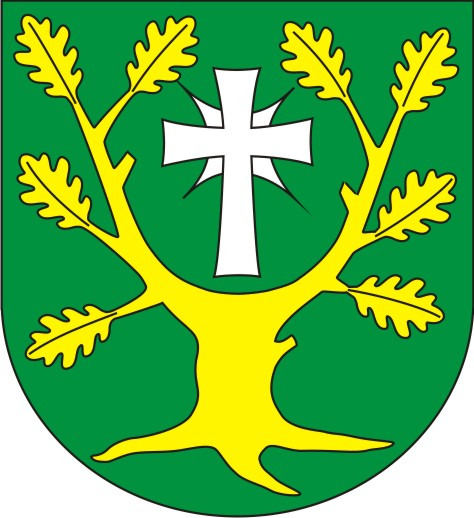 